BALIKESİR İLİ AÇIK İSTASYONLAR LİSTESİAltıeylül İlçesi:  23.04.2020 Perşembe-24.04.2020 Cuma Günleri              -Asgün (Opet)Petrol - Hasan Basri Çantay Mh.Cengiz Topel Cad.No:82              -Petrol Ofisi – Kasaplar Mah.Yeni İzmir Yolu No:58              -Total Yeni İzmir Cad.-Plevne Mah.Yeni İzmir Cad.No:29-31/3              -Ekas Go Petrol-Gümüşçeşme Mah.Kepsut Cd.No:322/A                       Şehirlerarası Karayolu Üzerinde olan;              -Termo Alpler Petrol Akaryakıt İstasyonu-Pamukçu Beldesi İzmir Yolu 14.km. Akaryakıt istasyonları,              -Balkes Lastik Vedat Çağlar YÜKSEL - Kasaplar Mah.Yeni İzmir Cd.No:68-B              -Yörükoğlu Otomotiv Lastik Tic.Mahir YÖRÜK-Eski Kepsut Yolu Üzeri No:239/A              -Balkır Oto Lastik Serdar BALKIR-Gümüşçeşme Mah.Kepsut Cd.No:257/A         -Fırat Ticaret Oto Lastik.Şükriye AYNACI-Gazi Osman Paşa Mah.Yakup Şevki Paşa Cd.No:132/A Lastik tamircileri,                           25.04.2020 Cumartesi-26.04.2020 Pazar Günleri                       -BP Petrol- Gazi Osman Paşa Mah.Yeni İzmir Yolu No:164/A              -Petrol Ofisi – Eski Kepsut Cad.No:294              -Petrol Ofisi-S.S.Balıkesir Nakliyeciler ve Taşıyıcılar Koop. Küçükbostancı Mah.Bigadiç Yolu Üzeri.3.Km.              -Teco-Irvanalı Akaryakıt ve Tic.A.Ş.- Yakupköy Mah.Köyaltı Mevkii Sk.No:38/2             Şehirlerarası Karayolu Üzerinde olan;              -Petrol Ofis Benzin İstasyonu Tınaz Ticaret ve Sanayi A.Ş.-Plevne Mah.Yeni İzmir Yolu Cad.No:141/B              -Hipet Türker Topalak Akaryakıt- Pamukçu Mah.Atatürk Cad.No:97/1 Akaryakıt istasyonları,                        -Kibar İş Oto Lastik Mustafa KİBAR-Gümüşçeşme Mh.Kepsut Cd.No:184,              -Garantili Lastik Mehmet KARABULUT- Gümüşçeşme Mh.Zorbay Sk.No:26              -BP Lastik Nihat DEMİR- Gazi Osman Paşa Mah.Yeni İzmir Yolu No:164/A Lastik tamircileri,************************************************ Gönen İlçesi:Şehirlararası Karayolu;	 1) Kaşpet Akaryakıt (İOİL)  Gebeçınar Mevkii Biga-Bandırma Yolu 35.km 	23.04.2020 - 24.04.20202) Caner Petrol ( POWER İLSOİL) Tahirova-Bandırma İstikameti Çifteçeşmeler 	23.04.2020 - 24.04.20203) Akbakan Petrol (SHELL) Altay Mah. Çanakkale Asfaltı Üzeri Denizkent	25.04.2020 - 26.04.20204) Kaşpet Akaryakıt (İOİL)  Havutça Mevkii Biga-Bandırma Yolu 	25.04.2020 - 26.04.2020Merkez;	 1) Kökçü Petrol (Petrol Ofisi)  Manyas Yolu             	23.04.2020 - 24.04.20202) Aytemiz Petrol    Hasanbey Mah. No:18     	23.04.2020 - 24.04.20203) Kaan Akaryakıt (MUOİL)  Bandırma Yolu 2. Km Fiat Yanı	25.04.2020 - 26.04.20204) Akçalar Petrol (Petrol Ofisi)  Kurtuluş Mah. Opet Karşısı 	25.04.2020 - 26.04.2020******************************************************  Karesi İlçesi: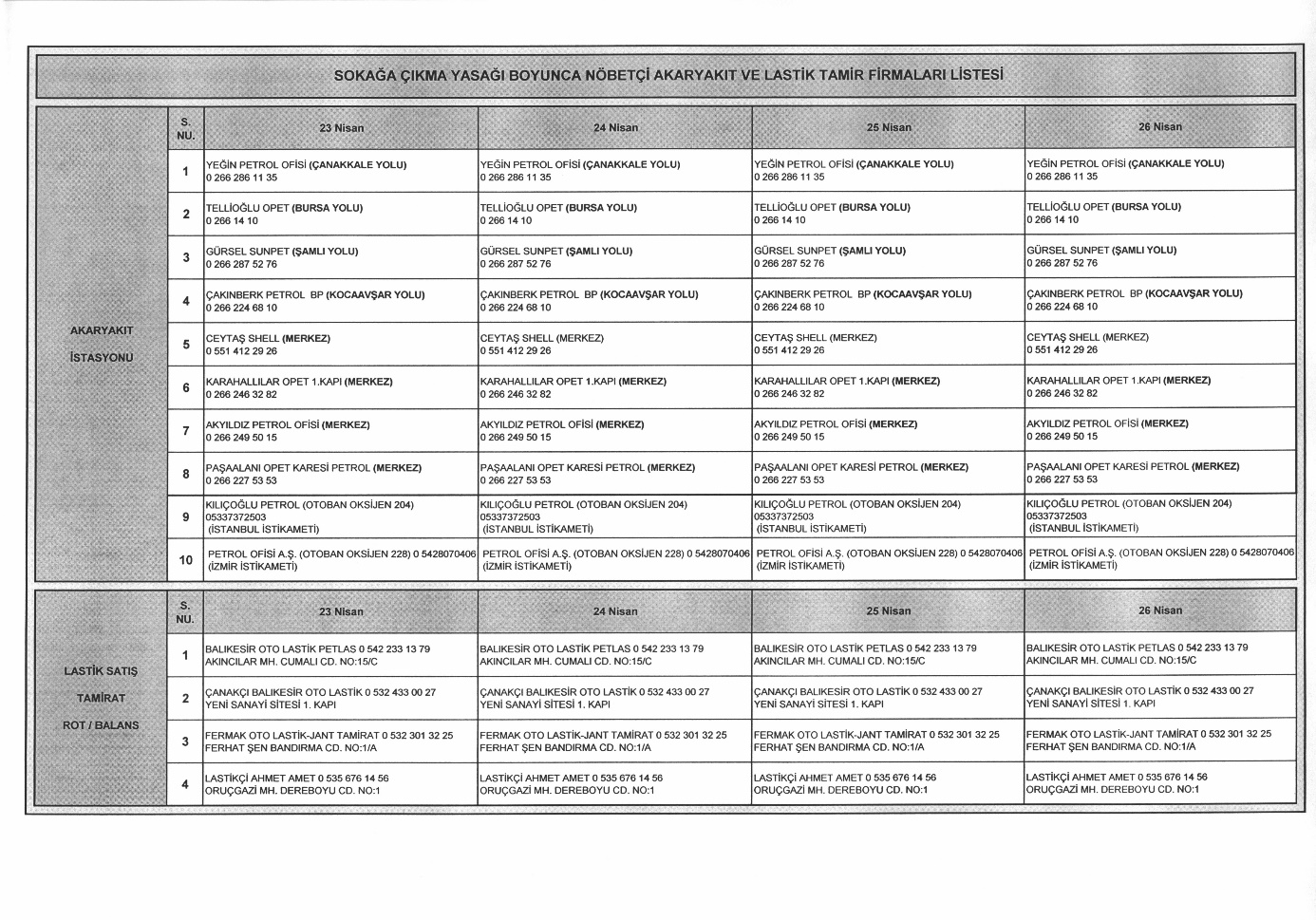 ************************************************ Marmara İlçesi: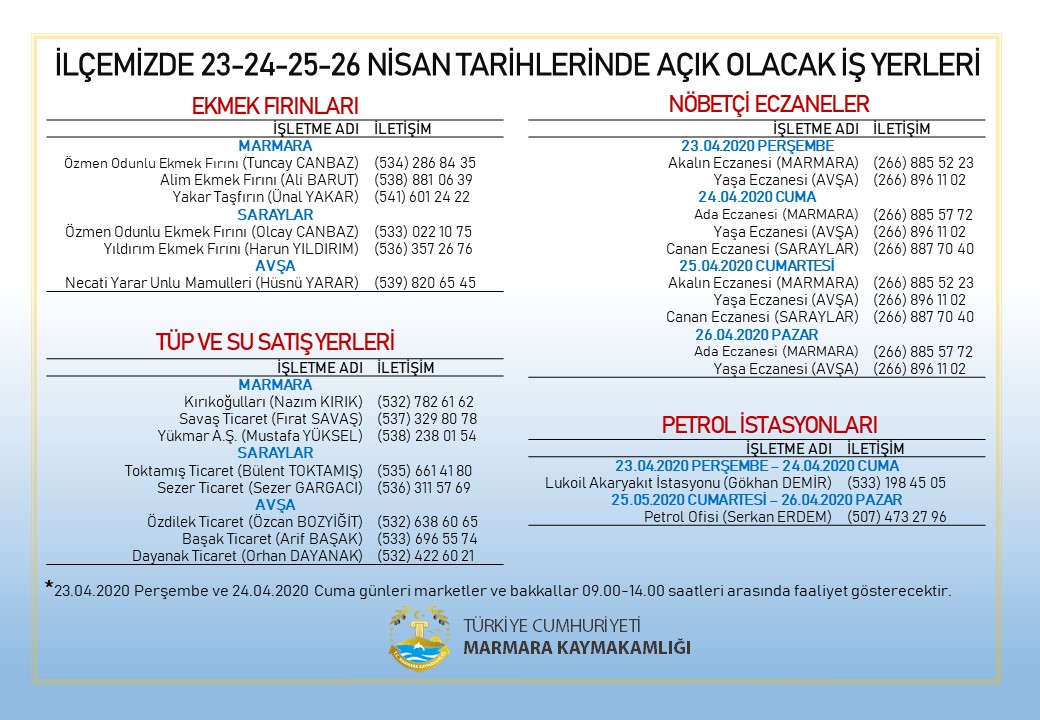 